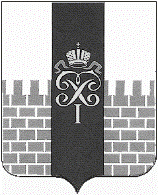 МЕСТНАЯ АДМИНИСТРАЦИЯМУНИЦИПАЛЬНОГО ОБРАЗОВАНИЯ ГОРОД ПЕТЕРГОФПОСТАНОВЛЕНИЕ 14.03.2016 года                                                                                                                                                     №   13О признании утратившим силу постановлений местной администрации муниципального образования город Петергоф  	Во исполнение Закона Санкт-Петербурга от 25.12.2015 года № 871-170 "О внесении изменения в Закон Санкт-Петербурга «Об организации местного самоуправления в Санкт-Петербурге» местная администрация муниципального образования город Петергоф ПОСТАНОВЛЯЕТ:Признать утратившими силу:1.1. постановление местной администрации муниципального образования город Петергоф от 26.03.2014 № 32 «Об утверждении Административного регламента местной администрации муниципального образования город Петергоф по предоставлению муниципальной услуги «Выдача религиозным группам подтверждений существования на территории муниципального образования»;1.2. постановление местной администрации муниципального образования город Петергоф от 15.05.2014 № 74 «О внесении изменений в постановление местной администрации муниципального образования город Петергоф от 26.03.2014 № 32 «Об утверждении Административного регламента местной администрации муниципального образования город Петергоф по предоставлению муниципальной услуги «Выдача религиозным группам подтверждений существования на территории муниципального образования».	 2. Постановление вступает в силу со дня обнародования.Глава местной администрации муниципального образования город Петергоф                                               А.В. Шифман